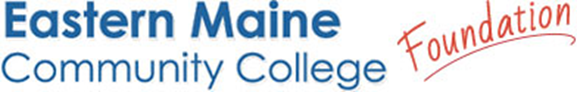 Joseph James Mayer Memorial ScholarshipThis scholarship recognizes the life of Joseph J. Mayer, a college advocate and distinguished leader known for helping others and possessing a strong sense of loyalty to his family and his country. This scholarship provides support to second year Electrical and Automation students demonstrating motivation, initiative, and academic merit. This scholarship was founded by Dr. William H. Dorrity, III.Criteria:Matriculated in Electrical and Automation ProgramSecond YearDemonstrates motivation, initiative, and academic merit.The recipient will be selected by the Department Chair Application Process:All students must complete and submit an EMCC Foundation Scholarship Application which can be found here. Please note, each scholarship requires you to write an individual essay. You can find all scholarship information on our website at www.emcc.edu, under Admissions & Aid in the subcategory Paying for College. Applicants must then submit both their application and essay either via email to foundation@emcc.edu or drop them off to any department on campus. If you drop off your documents at a department on campus write EMCC FOUNDATION at the top of all documents. After submission of your application, the EMCC Foundation will begin the review process to determine eligibility and scholarship award. Scholarship Contact Information:EMCC Foundation Office – Public Safety Training CenterJennifer Khavari jkhavari@emcc.edu (207) 974-4673